 AgendaThe Chairman’s WelcomeWelcome to the New Clerk Attendance and Apologies for absenceMinutes of the last meeting held on the 7 November 2022Matters arising		Declarations of Interest								Public participation session		Finance:	Parking paid in to date, this financial year £Pearson Smith tree works £260 Chq 711Elliott Consultancy £462 Chq 712Q3 Clerk Salary £296.50 Chq 713Q3 Tax £74 Chq 714Village Hall November hire £4.50 Chq 715Q3 Autela payroll £30.22 Chq 716Planning Applications: NoneSalt Bin Dark LaneStreet Light Friars HillTree Inspection ReportAOB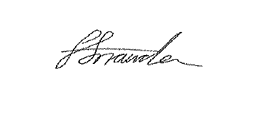 Faye Snowden - Clerk & Responsible Financial OfficerAll residents are welcome to attend, please contact the Clerk with any questions. 